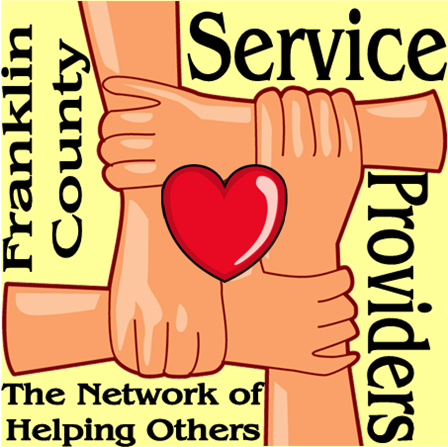 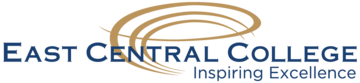 Name of Agency:  ABiLITY-(Developmental Services of Franklin County, Inc.)Location: Washington, Union, New Haven, Pacific, St. Clair, Sullivan & GeraldMission:   Supports and services to individuals with developmental disabilities.Opportunity: Office type, lawn care, painting, activities, Special Olympics, fundraising, special events, etc.Requirements:  Must be 18 years of age or older or have adult supervision.Handicapped Accessible:  YesName of Agency:  ALIVELocation: Union, MO (Confidential Location)Mission:   To provide counseling, emergency sanctuary, and other critical services to adults and children impacted by domestic abuse, as well as to increase awareness in order to create a supportive community.Opportunity: Volunteer at fundraisers, or other community events. We also have an Advisory Committee that is always looking for individuals to help us with the fundraisers, but soliciting for donations and other items for upcoming events.   Work in the office or on the crisis line.Requirements:  You must go through a 40-hr training to work on the crisis line.  To help us with fundraisers or other community events, there is no training, but you must have be able to understand what the Mission and Vision is of our agency and have some training on domestic violence.  To be a part of the Advisory Committee, you must attend meetings, which are held in the evening in Union.  Meetings are monthly or bi-monthly, depending on what event is coming up.Preferred Major:  Social Work or Psychology, but we are open to other Major’s as well.Handicapped Accessible:  YesTelephone: 636-583-9863Email: alivefc@alivestl.orgName of Agency:  All Abilities Athletics, Inc.Location: PO Box 1668, Washington, MO  63090Mission: To offer first class sports programs for kids with special needs such as autism, Down syndrome, cerebral palsy, Aicardi syndrome, sensory processing disorder, attention-deficit disorder, brain and spinal cord injuries, and other developmental disabilities.  All Abilities Athletics has an incredible team of individuals that have a passion for helping kids and can offer them tremendous support and guidance.  While our programs are not meant to take the place of occupational, language, or behavioral therapy, our skilled adult volunteers will be keeping an eye on how the athletes interact with each other, supporting their developing social skills.  By building a first-class sports organization for kids with special needs, and increasing the understanding and awareness of special needs within our community, we foresee a strengthened, happier, and more united community.  In addition to our skilled volunteers, we will always have trained Buddies on hand.  Buddies are older kids that provide modeling for social interaction, friendship, and support our athletes.  Volunteer Opportunity:  We offer programs in kickball, track, soccer, and bowling, as well as open play for kids with special needs.  All Abilities Athletics, Inc. is looking for volunteers to be trained as Buddies.  Buddies offer support, friendship, and guidance to the kids with special needs that are enrolled in our program.  Training is provided.  Requirements:  Buddy Volunteers should be age 12 years or older.  Being a Buddy qualifies for Christian Service Hours.Handicapped Accessible:  Our events are handicapped accessible.Name of Agency: American Red Cross of Eastern MissouriLocation: Regional Headquarters: 10195 Corporate Square, St. Louis, MO 63132. 314-516-2800Mission: The American Red Cross prevents and alleviates human suffering in the face of emergencies by mobilizing the power of volunteers and the generosity of donors.Opportunity:  We have a number of opportunities available in the areas of Disaster Response, Service to the Armed Forces, Volunteer Services, Blood Services, Facilities & Operations and many more. We even have some virtual volunteer opportunities!Requirements:  Requirements vary depending on the area of service. Information on requirements for specific volunteer positions can be found on www.redcross.org.Preferred Major:  All Majors are welcome; however our internship offerings focus on Disaster casework, Service to the Armed Forces casework, Communications & Marketing, Non-Profit Fundraising research, Human Resources, Executive Administration and Community Preparedness.Handicapped Accessible:  YesTelephone: 314-516-2800Name of Agency:  Boy Scouts of America; Greater St. Louis     Area CouncilLocation:  4568 West Pine Blvd, St. Louis, MO 63108Mission:  The mission of the Boy Scouts of America is to prepare young people to make ethical and moral choices over their lifetimes by instilling in them the values of the Scout Oath and Law.Opportunity:  Volunteer SupportRequirements:  A passion to work with and prepare every eligible youth in America to become a responsible, participating citizen and leader who is guided by the Scout Oath and Law.Preferred Major: N/AHandicapped Accessible:  YesTelephone: 314-361-0600Name of Agency:  Buddies Not BulliesLocation: 202 West Third St.  Washington, MO  63090Mission:  Our mission is to strengthen the lives of children and families by reducing physical, verbal, electronic, and emotional bullying through community collaboration, education, and prevention efforts.Opportunity:  Buddies Not Bullies has many volunteer opportunities, where anyone in the community can find their place. Every volunteer aids Buddies Not Bullies in caring for the children of Franklin County and surrounding areas. Volunteers may consider the following areas of opportunity: Direct Service: This group supports the direct service implementation of Buddies Not Bullies programs in the community. This group will be in direct contact with any clients or children.Operations:  This group of volunteers assists with informing the community about resources provided by Buddies Not Bullies. They may assist with finding advocacy opportunities, dispersing educational information about Buddies Not Bullies through various methods, and other operations as determined.Events:  This group of volunteers assists with events. Buddies Not Bullies is a non-profit agency which relies heavily on donations and grants. Events are a way to raise money and also educate others in the community about Buddies Not Bullies and its mission. Some events may include: fundraisers, open houses, and community outreach.Marketing:  This group of volunteers assist marketing chair when making decisions for graphic design, promoting, or networking.One-Time Service Project:  These volunteers contact Buddies Not Bullies directly to develop an individual project that is to be completed on their own. Such examples could be a garage sale, bake sale, silent auction, etc.Requirements:  Depending upon program, volunteers must meet the following requirements: 21 years of ageHigh School Diploma or GED Buddies Not Bullies Continued -Family Care Safety Registry (Required for any adult volunteer who has contact with children in the community)Clear background screen (Required for any adult volunteer who has contact with children in the community)Volunteers not 21 require Parent/Guardian ConsentPreferred Major:  NoneHandicapped Accessible:  Main office not handicapped accessible.  Other community opportunities may afford accessibility.Telephone:  636-239-6787Email: Hello@BuddiesNotBullies.comName of Agency:  Children’s Advocacy Center of East Central Missouri, A Division of COMTREALocation:  14 South Washington Ave, Union, MO 63084Phone # (636)584-0222Contact Person:  Kathy Carr, Executive Director, kcarr@comtrea.orgMission:  To provide community based collaborative effort to improve the system's response to allegations of child abuse and neglect by following the child first doctrine.  The CACECM accomplishes this through digitally-recorded forensic (fact finding) interviews, sexual abuse forensic examinations, advocacy, mental health services and referrals, training and coordination of multidisciplinary teams, case review and tracking and community awareness and education regarding child abuse issues.Opportunity:  Table days, helping with fundraisers, assisting Family Advocates, administrative duties, activities during child abuse prevention month, social/media, internshipsRequirements:  Short-term volunteers confidentiality form, long-term volunteers-background check, drug screen, TB test, and additional paperwork (all paid for by CAC)Preferred Major: N/A Handicapped Accessible: Yes
Telephone: (636)584-0222Contact Person:  Kathy Carr, Program Manager, kcarr@comtrea.orgName of Agency:  Crider Health CenterLocation: 1780 East Old Highway 50, Union, MO 63084	Mission: Inspire Hope. Promote WellnessOpportunity: Monthly Mobil Market-Third Thursday of each month 9 am- 11 amRequirements: n/a some heavy lifting is involved but not requiredPreferred Major: AllHandicapped Accessible: YesAgency Info:  Crider Health Center is a federally qualified health center.  Crider has dentist, medical doctors, behavioral health doctors and counselors.  Crider Health Center serves those with and without health insurance coverage.  Crider has supported community living programs, Clubhouse fo0r adults with mental illness, school based and community based case management services for children and adults with mental illness.  Crider also has Certified Application Counselors on staff who can help our patients and anyone in the community explore their health insurance options.  Telephone: 636-582-8100Name of Agency: East Central Area Literacy CouncilLocation: East Central College Service DistrictMission: The mission of the East Central Area literacy Council is to promote increased literacy for adult learners in the east central area of Missouri through the provision of support services for teachers and the effective use of volunteer tutors for learners; and collaboration with individuals, groups or organizations desiring to foster increased literacy.Opportunity: The East Central Area Literacy Council in partnership with East Central College is seeking individuals interested in serving as tutors for adult education and English language acquisition classes offered in Union, Washington, Sullivan, St. Clair, Pacific, Gerald, Owensville, Hermann, Rolla, St. James and Cuba.Requirements: Clear background check, high school diploma or equivalentPreferred Major: anyHandicapped Accessible: Most locationsTelephone: 636-584-6533 or 573-719-1323Email: ael@eastcentral.eduName of Agency:  Empac Group, Inc.Location: 1600 West Main St. Washington, MO 63090, 104 Airport Road Sullivan, MO 63080Mission: To provide meaningful employment opportunities for individuals with disabilities.Opportunity: Volunteers for project oriented tasksRequirements:  Must be able to pass abuse/neglect background check.  Hours are flexible or dependent on activity scheduled.  Must have own transportation.Preferred Major:  Social services, special education or related field.  Prefer experience in non-profit sector and experience in the field of developmental disabilities and/or vocational services.Handicapped Accessible:  YesTelephone: Sullivan- 573-468-3888Washington- 636-239-2744Email: info@empacgroupinc.comName of Agency: Exceptional Equestrians of the Missouri Valley, Inc.Location: 785 Yellow Finch Road, Washington, MO 63090Mission: To provide enjoyable, affordable horsemanship experiences for therapeutic effect, developing and strengthening mind, body and spirit.Opportunity: We are a volunteer based organization that operates year round. Volunteers are needed 5 days a week to help riders by walking alongside the horse to assist the rider, leading horses, and preparing horses for the riders.  Volunteers are also needed to help around the stables, mow grass, and other maintenance activities. There are also opportunities to help with fundraising events.Requirements: The minimum age for volunteers is 14.Preferred Major: Special education, education, physical therapy, social services, veterinary medicine. No limit, no special requirements except a willingness to learn and help others!Handicapped Accessible: YesTelephone: 636-390-2141Email: info@eemv.orgName of Agency:  Franklin County Area United WayLocation:  Franklin County MissouriMission:  The Franklin County Area United Way continually seeks, on a local level, to help people live their best possible lives by: Strengthening families Nurturing and protecting children  Assisting the elderly and disabled; and  Providing emergency assistance The Franklin County Area United Way is a catalyst for addressing our county’s most pressing challenges. The FCAUW strives to fill the allocation requests from their agency partners such that there are no individuals and families in our area with unfulfilled needs.Opportunity:  Many of the agencies supported by Franklin County Area United Way utilize volunteers in the delivery of their services.  These agencies need quality individuals who are responsible, reliable, and dedicated.Requirements:  Vary with the agencies, must be willing and reliablePreferred Major:Handicapped Accessible:  YesTelephone: 636-239-1018Email: info@franklincountyuw.orgName of Agency:  Franklin County CASALocation:  301 East State Street, Union, MO 636-583-4422Mission:  Franklin County CASA, Inc. advocates for the best interest of children of abuse and neglect who are under the protection of the Franklin County and Gasconade County Juvenile Courts.  Through highly trained community Volunteer Advocates, the child’s needs are heard, researched and advocated for throughout the duration of the child’s time before the court, thus securing a safe and permanent home for all such children. Opportunity:  Volunteer Advocate- A CASA volunteer provides a judge with carefully researched background of the child to help the court make a sound decision about that child's future. Each home placement case is as unique as the child involved. The CASA volunteer helps determine if it is in a child's best interest to return to his or her parents or guardians, stay in foster care, or be freed for permanent adoption. The CASA volunteer follows through on the case until it is permanently resolved. We do training three times a year, spring/summer/fall to better fit your schedule!Administrative Assistant- Help in the office and answer phone calls, organize the office and resource materials, etc.​Cleaning- Help once a week or month with office cleaning, such as vacuuming, dusting, bathroom.​Recycling- Stop by once a week or once a month and pick up our paper, toner cartridges, and cans and bring them to the recycling center.​Fundraising- Help organize a new fundraiser or chair an existing one. Duties could include anything from soliciting donations, hanging flyers, setting up or tearing down decorations, greeting participants, or taking registration, designing the event program, or attending the event.​Provide Refreshments- Maybe you are a great cook and would like to share your talent. Make a batch of cookies for the next volunteer training session or board meeting, or offer to bring the drinks to the next CASA graduation. On an average we are meeting or have an event that involves food or drinks once a month.​Franklin County CASA Continued –Scrapbooking/Historian- We have a CASA scrapbook that needs continual updating and we could use your help. ​Public Relations- Like talking to the public and attending community events? Help promote CASA and work the CASA booth. ​Volunteer Advocate- *Be 21 years of age or older                                    *Completion of a high school diploma or GED*Successful completion of the screening requirements which include; written   application,3 references, personal interview, adult arrest record check, sex offender registry, and child abuse registry check.*Successful completion of 30 hours of CASA pre-service training*Available to make an 18 month commitment to Franklin County CASA, Inc.*Flexible to attend court hearings and scheduled meetings during the day.*Ability to dedicate an average of 10 hours a month to information gathering, team meetings, court hearings, etc. *Have an understanding and commitment to upholding confidentiality of all cases assigned.Preferred Major:  N/AHandicapped Accessible:  YesTelephone: 636-583-4422Email: franklincasa@yhti.netName of Agency:  Franklin County Health DepartmentLocation: 414 E. Main St., Union, MO 63084Mission: To operate a Point of Dispensing site during a Public Health EmergencyVolunteer Opportunity: Training events for site set-up and operation for a Public Health Point of Dispensing.  Registration, form distribution, medication dispensing, crowd flow monitoring and control, supply and logistic support.Requirements:  Ability to work in a team environment, understand verbal direction in English, willingness to interact with members of the general public.Handicapped Accessible:  YesName of Agency:  Franklin County MU Extension 4-HLocation: Franklin CountyMission: Engaging youth as valued, contributing members in their communities in partnership with caring adultsUtilizing the best youth development research available, University of Missouri Extension 4-H Clubs are designed to provide positive youth development opportunities for youth ages 5-19 and their families.  A variety of teen and adult volunteer leadership opportunities are also provided through 4-H club and county activities.Members of all ages and genders work together with caring adult volunteer leaders to learn new life skills and information, including leadership, decision-making, social, public presentation, and teamwork skills.  4-H Club members work with volunteers to plan and conduct community service efforts in their local community.  The 4-H Study of Positive Youth Development, a national longitudinal study conducted by the Institute for Applied Research in Youth Development at Tuft’s University, shows youth engaged with 4-H, when compared to their peers are:Nearly two times more likely to get better grades in schoolNearly two times more likely to plan to go to college41% less likely to engage in risky behaviors25% more likely to positively contribute to their families and communitiesVolunteer Opportunity: Volunteers are need to lead 4-H projects, clubs, and/or activities.Requirements:  Must be willing to be screened (law enforcement and child protection services) and to complete one-time volunteer orientation.  Club leaders would organize a 4-H Club, help members lead meetings, and help the club achieve club goals.  Project leaders provide at least 6 hours of education in the project area they choose to lead.Handicapped Accessible:  YesName of Agency:  Friends of the Washington Public LibraryLocation:  			Washington, MOMission: 	 The mission of the Friends shall be to foster closer relations between the Washington Public Library and the residents of Washington; to promote knowledge of functions, resources, services and needs of the Library; to increase the facilities and services of the Washington Public Library; and thus to enrich the cultural opportunities available to the citizens of Washington.Opportunity:	The activities of the Friends shall include sponsorship of special projects; informing the public of the resources and services of the library, securing materials that are beyond the command of the ordinary library budget, sponsorship of cultural programming at the library, and performing other services deemed helpful to the Library.Requirements:		N/APreferred Major:		N/AHandicapped Accessible:	YesTelephone: 636-390-1070Name of Agency: Foundations for Franklin CountyLocation: 3033 Highway A, Suite 102, Washington, MO  63090Mission:  To build a safe and healthy community through leadership and collaboration.  At Foundations, we partner with agencies in Franklin County to facilitate programs promoting mental and physical health for all.Opportunity: -Various responsibilities for preparation of RiverTownRun and on Race Day, May 13, 2017.              -Office assistance including copying, filing, laminating, etc.  as needed- Web page design and updating- Social media presenceRequirements: N/APreferred Major: N/AHandicapped Accessible: YesTelephone:  636-239-7652 or 636-239-8420Name of Agency:  Grace’s Place Crisis NurseryLocation: 302 Lafayette Street, Washington, MO  63090Mission: To serve as a temporary emergency shelter for children and families in crisis by providing a loving and safe environment for children.Volunteer Opportunity: Volunteers may consider the following six areas of opportunity:  Direct Care, Operations, Events, Marketing, Facilities, and One-Time Service Project.  Each area of opportunity is overseen by a volunteer coordinator.Requirements:  21 years of age, High School Diploma or GED, Family Care Registry, Physical, Clear background screen **Volunteers not 21 require Parent/Guardian consent**Handicapped Accessible:  YesName of Agency: Habitat for Humanity of Franklin CountyLocation: PO Box 178 Union, MO 63084Mission: In partnership with God and God's people, we strive to eradicate substandard living conditions in Franklin County by providing safe, decent, and affordable housing to partner families.Opportunity: Volunteers are the backbone of Habitat for Humanity. Everything in this organization is done by volunteers, from working with new homeowners, hammering nails, painting, feeding work crews, fundraisers, etc. We also need volunteers on committees, such as the following: development, church relations, volunteer assistance, and communications. What a great and rewarding way to help families in need in our community, and to meet new people, too!Requirement: Must be at least 16 years of agePreferred Major: N/A Handicapped Accessible: NoTelephone:  636-583-1020Email: info@franklincountymohabitat.orgName of Agency:  Heartland Hospice	Location: Washington, MO covering Franklin, Crawford & Gasconade CountiesMission: Provides care wherever you call home: in your house, a skilled nursing center, an assisted living facility or independent living facility.  Our caregivers help create individualized care plans, set personal goals and manage pain and symptoms.  Every patient is different with different challenges, different needs, different family and friends, so the care we give each patient is different.Volunteer Opportunity: Provide support to patients with a prognosis of six months or less and their familiesRequirements:  18 years and older; caring, giving heart, and transportationHandicapped Accessible:  Yes, except maybe patients personal homeName of Agency: Heartland Independent Living CenterLocation: Owensville Mission: We serve individuals with disabilities in Franklin, Gasconade, and Maries County. Our mission is Accessibility for All. Opportunity: fundraising help, outreach event volunteers, possible minor home modifications, etc. Requirements: Background through Family Care Safety Registry for some volunteer opportunities Preferred Major: AnyHandicapped Accessible: YesTelephone:  573-437-5100Email: hilc@heartlandilc.orgName of Agency:  Legal Services of Eastern MissouriLocation:  20 S. Church St., Ste. C, Union, MO 63084 Mission: Provide high quality legal assistance to low income individualsVolunteer Opportunity: clericalRequirements:  general knowledge of office procedures; must sign confidentiality agreement.Handicapped Accessible:  YesName of Agency:  Lutheran Family and Children’s Services of Franklin CountyLocation:  15S. Oak St., Union, MOMission:God’s love in Jesus Christ empowers Lutheran Family and Children’s Services of Missouri to help families, children and individuals experience greater hope and wholeness of life.LFCS is a statewide organization providing counseling, adoption, crisis pregnancy assistance, foster care, child care, youth mentoring services and disaster relief – reaching out to more than 22,000 individuals and families annually. LFCS is also a strong advocate for Missouri’s vulnerable families and works to improve the state and federal policies that affect them.Opportunity:Organize events to support currently operating programs.Help clean and organize family play room at LFCS offices.Help clean and organize donations received.Complete office type work to provide backup for LFCS staff.Provide childcare during LFCS offered trainings.Requirements:Background screeningsRequired applicationTB test required if coming in contact with clientsPreferred Major:N/AHandicapped Accessible: YesTelephone: 636-234-0893Email: connectwithus@lfcs.orgName of Agency: Mercy Coverage Assistance ProgramLocation: Mercy Hospital Washington, St. Louis, Jefferson, LincolnMission:  Help those who are un/under insured gain insurance through the Affordable Care Act Opportunity:  Help tabling at eventsRequirements:  N/APreferred Major:  HealthcareHandicapped Accessible:  YesTelephone: 636-239-8000Name of Agency:  Mercy Hospital Washington – Volunteer ServicesLocation:  901 E 5th Street and 901 Patient’s First Drive, Washington, MO  63090Mission:  As the Sisters of Mercy before us, we bring to life the healing ministry of Jesus through our compassionate care and exceptional service.Volunteer Opportunities:  Outpatient SurgeryInformation DeskGift ShopEmergency DepartmentCancer Care CenterRehab Centers in Union, Gerald & WashingtonRequirements:  Fill out an applicationReturn it to the Volunteer officeSchedule and interviewReview available positionsAgree to work at least 4 hours a monthConsent to a background check, health screening, urine drug test, yearly flu shot and tuberculin skin testAttend a one-day orientation 8am-4pmHandicapped Accessible:  YesTelephone: 636-239-8000Name of Agency:  Mercy HospiceLocation: 1351 Jefferson St., Ste. 206, Washington, MO 63090Phone: 636-239-7128 Option 2Mission: “As the Sisters of Mercy before us, we bring to life the healing ministry of Jesus through our compassionate care and exceptional service.”  The Mission of Mercy Hospice is to provide compassionate, supportive care that addresses the physical, emotional, and spiritual needs of patients with terminal illnesses, allowing them to live and die with strength and dignity.Volunteer Opportunities:  Mercy Hospice Volunteers receive free compressive training to help you feel confident when supporting our patients, families and staff.  Volunteers can provide patient care support, Mercy Companions, visit with patient in nursing homes or their homes, life review videotaping, veteran support, administrative support, bereavement support and many other great opportunities.  Volunteers are match with opportunities to serve according to their schedules, skills, comfort levels and geographic areas.Requirements:  Fill out applicationAttend free comprehensive trainingConsent to background check, health screening, urine drug test, yearly flu shot and tuberculin test (all covered by Mercy).Name of Agency:  Missouri Baptist Disaster ReliefLocation: 400 East High St, Jefferson City, MOMission: Provide help, hope, and healing to those effected by disastersVolunteer Opportunity: Disaster Relief workers in the areas of: feeding, mudout, chainsaw, ashout, shower trailer, laundry trailer, assessment, ChaplinRequirements:  Member of a Southern Baptist ChurchHandicapped Accessible:  OftenName of Agency: NCADALocation: 3033 Highway A, Suite 102, Washington, MO  63090Mission:  To reduce and prevent the harms associated with alcohol and other drugs.Opportunity: Office assistance including copying, filing, laminating, etc.  Requirements: N/APreferred Major: N/AHandicapped Accessible: YesTelephone: 636-239-7652Email: info@ncada-stl.orgName of Agency:  Preferred Family HealthcareLocation: 411 E. Locust, Union, Mo. 63084Mission: We are a dynamic and caring organization committed to providing integrated care to assist individuals in achieving overall health and wellness.Opportunity: Assist with summer camps, teach a skill/class to a group of youth at our site, guest speakers for groups, assist with special service projects (ex: clients and staff adopt a family at holidays), other opportunities are happily open to suggestion Requirements: Must complete background checks, sign confidentiality forms, and complete volunteer registration paperwork through PFH HR department.Handicapped Accessible: YesTelephone:  636-224-1400Name of Agency:  SafeKidsLocation: 3451 St. Albans, St. Albans, MO 63073Mission: SafeKids is a team working to create a safety net of care in Franklin County to stop youth homelessness and to prevent human trafficking in youth 12-24.  SafeKids is uniting with community members, businesses, organizations and churches to create this safety net of care, and we are doing this together by creating Safe Places for students to go for help, Youth Centers to open avenues of connection, Youth Shelters for a place of rest and by offering counseling and a host home program where we can start a process of reconciliation and hope.  Opportunity: Volunteers to hang out at youth center and connect with students, tutoring, drivers and to be a part of our homeless street team.Requirements: Fill out a volunteer application, complete a background check, Orientation and training.Preferred Major: N/AHandicapped Accessible: St. Clair Youth Center- YesName of Agency:  Scenic Regional Friends of the Library	Location: UnionMission:  Maintain an association of people interested in librariesPromote library resources and servicesEncourage gifts to the libraryRaise funds to support the libraryRecruit volunteers to help with library operationsFoster a positive relationship between the library and the communityOpportunity:The time you give is as important as monetary donations. Friends members have many opportunities to volunteer throughout the year:Book SalesThe Library has two book sales each year which are entirely staffed by volunteers. Volunteers are needed to set-up the sale (unpack and sort sale items), as well as collect money during the sale.Other EventsThe Friends of the Library groups organize fundraising events which require volunteer help.Your Local BranchVolunteers may assist Library staff at their local branch, performing tasks such as checking-in magazines and newspapers, shelving returned materials, preparing craft materials for storytimes, straightening materials on the shelves, packing donations in boxes, and other important duties.Serve on the Friends of the Library’s CommitteeEach community’s Friends of the Library group is governed by a committee. The committee meets monthly to plan how to recruit new members, publicize the Scenic Regional Friends of the Library Continued-Library and its services, organize fundraising events, recruit volunteers, and other activities. The committee also decides how to donate their money to their local branch. Friends of the Library members elect the committee each January at their annual meeting.Requirements:  Must pay annual membership dues.  Dues start at a minimum of $10/year.Preferred Major: n/aHandicapped Accessible: YesTelephone: 636-583-0652Name of Org.: Totes for Tots and TeensLocation: Sullivan, MOMission: To provide reusable duffel bags to every foster child who enters the foster care system in Franklin and adjacent counties. These duffels support these kiddos by giving them an attractive, serviceable alternative to a black plastic trash bag for their belongings; to be used when entering foster care and at times of relocation within the system.Opportunity: Community, delivering duffelsRequirements: Driver's License, TimeMajor: NoneHandicapped Accessible: YesName of Agency:  Turning PointLocation: WarrentonMission: Our mission is to provide avenues to justice while providing safety, shelter and stabilizing support and services to survivors of violence and abuseVolunteer Opportunity: Practicum available for students in human services fields, as well as volunteers needed for grounds maintenance.Requirements:  Handicapped Accessible:  YesName of Agency:  Union Senior Center/ Mid-East Area Agency  Location:  1329 N Union; Union Mo 63084Mission: Assisting adults through the journey of agingOpportunity: Meals on Wheels; Fund raisers; activities; various other opportunities Requirements: N/APreferred Major: N/AHandicapped Accessible: yesTelephone: 636-583-5432Name of Agency: VOYCELocation:  680 Craig Rd, Ste. 245, St. Louis, MO 63141www.voycestl.orgWe serve 21 counties in Eastern MO, including Franklin CountyMission:  To educate and empower persons and their families for quality living across the continuum of long-term careOpportunity:  When you volunteer as an Ombudsman, it is a rewarding experience for the residents and families with whom you advocate and for you.  VOYCE provides all the training needed to identify issues, resolve challenges and help you speak up for quality long-term care.Requirements: Volunteers must be a minimum of 18 years old, able to pass a background check and willing to complete Volunteer Ombudsman training.Handicapped Accessible: Yes.Telephone:  314-918-8222Email: info@voycestl.orgATTENTION ECC Students:If you would like more information pertaining to agencies listed in this guide book, or need assistance contacting any of these agencies, please contact Courtney Henrichsen at Courtney.henrichsen@eastcentral.edu. Scout OathScout LawOn my honor I will do my best
To do my duty to God and my country
and to obey the Scout Law;
To help other people at all times;
To keep myself physically strong,
mentally awake, and morally straight.A Scout is: